Советы психологаДесять правил успеха1. Не унывай! Унывающий обречен на неудачи.2.  Не бойся! Трус обречен на поражение.3. Трудись! Другого пути к успеху нет.4. Думай! Думай до поступка, думай, совершив поступок, и научишься не совершать ошибок.5. Не лги! И ты будешь иметь друзей. Не обманывай себя и помни о психологической защите.6. Научись смотреть на себя и свои поступки как бы со стороны, глазами других, и ты многое поймешь.7. Оставайся всегда и всем самим собой, иди своим путем. В этом случае ты состоишься как личность и достигнешь желаемого результата. В противном случае ты всегда будешь попутчиком и придешь к тому, чего хотят другие, а не ты сам.8. Избегай злых людей, ибо зло заразительно.9. Будь благодарен родителям, бабушкам, дедушкам, людям, сделавшим тебе добро. Неблагодарность – тяжкий грех. Слушай старших, и ты избежишь многих бед.10. Запиши эти наставления, в них мудрость народов и веков.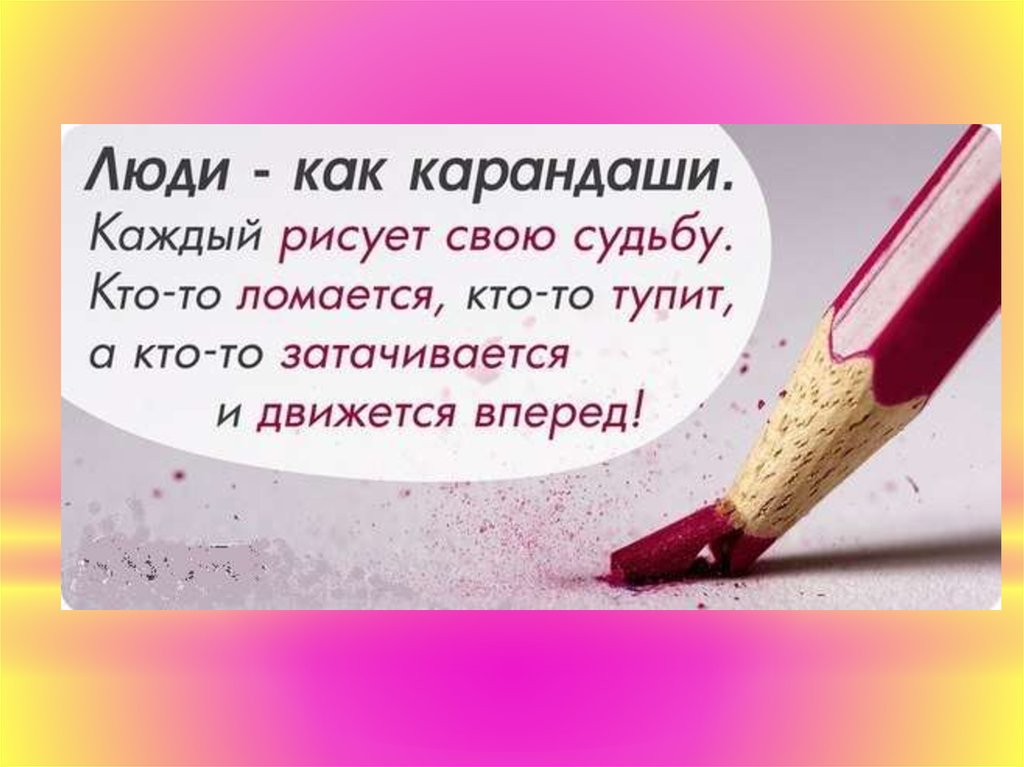 